Hot Keys and Keyboard Shortcuts for ZoomOverviewThere are keyboard shortcuts that you can use on the Zoom Desktop Client for Windows and Mac that allow you to navigate the Zoom settings without using your mouse. They are listed in this article and also available in your Zoom desktop client settings, under Accessibility.PrerequisitesWindows Desktop Client Version 3.5.19869.0701 or higherMac Desktop Client Version 3.5.19877.0701 or higherLinux Desktop Client Version 1.1.32904.1120 or higheriPad with iOS App Version 4.4.5 (55341.0715) or higher Windows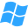 You can view and edit keyboard shortcuts in your Accessibility settings.Log in to your Zoom desktop client.Click your profile picture then click Settings.
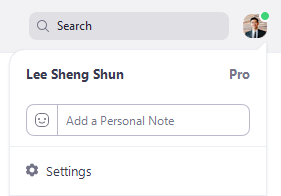 Click Keyboard Shortcuts.
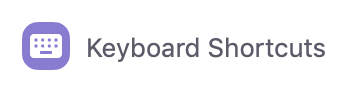 The keyboard shortcuts will appear.Editing ShortcutsYou can edit a shortcut by clicking on the shortcut and then pressing the shortcut key that you would like to use. Some of the shortcuts can be used as global shortcuts, meaning they will work even when Zoom is not in focus. To enable a shortcut globally, check the option next to the shortcut. Available Keyboard ShortcutsF6: Navigate among Zoom popup windows.Ctrl+Alt+Shift: Move focus to Zoom's meeting controlsPageUp: View previous 25 video stream in gallery viewPageDown: View next 25 video stream in gallery viewAlt: Turn on/off the option Always show meeting control toolbar in Accessibility SettingsAlt+F1: Switch to active speaker view in video meetingAlt+F2: Switch to gallery video view in video meetingAlt+F4: Close the current windowAlt+V: Start/Stop VideoAlt+A: Mute/unmute audioAlt+M: Mute/unmute audio for everyone except host Note: For the meeting host onlyAlt+S: Launch share screen window and stop screen share Note: Will only work when meeting control toolbar has focusAlt+Shift+S: Start/stop new screen share Note: Will only work when meeting control toolbar has focusAlt+T: Pause or resume screen share Note: Will only work when meeting control toolbar has focusAlt+R: Start/stop local recordingAlt+C: Start/stop cloud recordingAlt+P: Pause or resume recordingAlt+N: Switch cameraAlt+F: Enter or exit full screenAlt+H: Display/hide In-Meeting Chat panelAlt+U:Display/hide Participants panelAlt+I: Open Invite windowAlt+Y: Raise/lower handAlt+Shift+R: Gain Remote ControlAlt+Shift+G: Stop Remote ControlCtrl+2: Read active speaker nameCtrl+Alt+Shift+H: Show/Hide floating meeting controlsAlt+Shift+T: ScreenshotSwitch to Portrait/Landscape View: Alt+LCtrl+W: Close current chat sessionCtrl+Up: Go to previous chatCtrl+Down: Go to next chatCtrl+T: Jump to chat with someoneCtrl+F: SearchCtrl+Tab: Move to the next tab (right)Ctrl+Shift+Tab: Move to the previous tab (left) Mac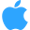  Linux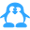  iOS